 7 февраля 2019 г.								                           № 78/749-6г. Кемерово О законодательной инициативе Избирательной комиссии Кемеровской областиВ соответствии с пунктом 1 статьи 12  Устава  Кемеровской  области,  пунктом 2 статьи 8 Закона Кемеровской области от 7 февраля 2013 года № 1-ОЗ «Об избирательных комиссиях, комиссиях референдума в Кемеровской области» Избирательная   комиссия  Кемеровской области п о с т а н о в л я е т:Внести в порядке законодательной инициативы в Совет народных депутатов Кемеровской области  проект закона Кемеровской области «О внесении изменений в некоторые законодательные акты  Кемеровской области о выборах и референдумах» (Приложения №№ 1-4). Поручить председателю Избирательной комиссии Кемеровской области Батыреву П.Е.  представлять данную инициативу в Совете народных депутатов Кемеровской области. Возложить контроль за исполнением настоящего постановления на председателя  Избирательной комиссии Кемеровской области Батырева П.Е. ПредседательИзбирательной комиссии      Кемеровской области                                                                             П.Е. Батырев  Секретарь Избирательной комиссии    Кемеровской области			               	                                 М.А. ПименовПриложение № 1
к постановлению Избирательной комиссии  Кемеровской области
 от 7 февраля 2019 г. № 78/749-6ПроектКЕМЕРОВСКОЙ ОБЛАСТИЗАКОНО внесении изменений в некоторые законодательные акты Кемеровской области о выборах и референдумах
ПринятСоветом народных депутатовКемеровской области
            Статья 1Внести в Закон Кемеровской области от 15.03.2004 № 13-ОЗ «О референдуме Кемеровской области» (Законодательный вестник Совета народных депутатов Кемеровской области, 2004, № 24; Кузбасс, 2006, 23 мая, 20 октября; 2007, 30 марта, 14 ноября; 2009, 14 апреля, 21 октября; 2010, 1 октября; 2011, 2 февраля, 4 марта, 12 октября; Электронные ведомости Совета народных депутатов Кемеровской области, 2013, 24 мая; Кузбасс, 2014, 30 декабря; 2015, 2 июня; Официальный интернет-портал правовой информации (www.pravo.gov.ru), 2017, 12 января, № 4200201701120003, 7 июля, № 4200201707070004; Электронные ведомости Совета народных депутатов Кемеровской области, 2017, 26 декабря; 2018, 20 августа; 2019, 4 февраля) следующие изменения:1) пункт 3 статьи 13 дополнить предложением следующего содержания: «Включение гражданина Российской Федерации в список участников референдума по месту его нахождения на территории определенного участка референдума осуществляется в соответствии с пунктом 16 статьи 64 Федерального закона.»;2) в пункте 2 статьи 22: слово «избирателей» заменить словами «участников референдума»; слово «избирательной» исключить;3) пункт 9 статьи 48 дополнить предложением следующего содержания: «На участке референдума, на котором ожидается большое число участников референдума, подавших заявления о включении в список участников референдума по месту своего нахождения в порядке, установленном пунктом 16                                            статьи 64 Федерального закона, а также на участке референдума, на котором зарегистрированы менее 500 участников референдума и используются программно-технические комплексы обработки бюллетеней, количество бюллетеней по решению соответствующей комиссии может быть увеличено.».Статья 2Внести в Закон Кемеровской области от 14.02.2007 № 24-ОЗ «О выборах депутатов Совета народных депутатов Кемеровской области» (Кузбасс, 2007, 20 февраля, 8 июня, 14 ноября; 2008, 20 июня; 2009, 14 апреля, 21 октября; 2010, 2 марта, 1 октября; 2011, 2 февраля, 1 июля, 12 октября; 2012, 29 июня; Законодательный вестник Совета народных депутатов Кемеровской области, 2013, № 130; Электронные ведомости Совета народных депутатов Кемеровской области, 2013, 24 мая; Кузбасс, 2014, 14 мая, 30 мая, 30 декабря; Официальный интернет-портал правовой информации (www.pravo.gov.ru), 2015, 17 марта, № 4200201503170001; Кузбасс, 2015, 2 июня; 2016, 13 июля; Официальный интернет-портал правовой информации (www.pravo.gov.ru), 2016, 28 декабря,                                  № 4200201612280002; 2017, 7 июля, № 4200201707070004; Электронные ведомости Совета народных депутатов Кемеровской области, 2017,                            26 декабря; Официальный интернет-портал правовой информации (www.pravo.gov.ru), 2018, 15 мая, № 4200201805150001; Электронные ведомости Совета народных депутатов Кемеровской области, 2018, 20 августа; 2019, 4 февраля) следующие изменения:1) в статье 10:в пункте 3 предложение «Сведения об избирателях, обучающихся по очной форме обучения и зарегистрированных по месту пребывания в общежитии (по месту нахождения образовательной организации), формирует и уточняет руководитель образовательной организации с очной формой обучения, за которым закреплены на праве оперативного управления или в чьем самостоятельном распоряжении находятся общежития.» исключить;пункт 6-2 исключить;2) пункт 1 статьи 26 после слов «Для регистрации кандидата, выдвинутого по одномандатному избирательному округу, кандидат,» дополнить словами «выдвинутый в порядке самовыдвижения, после дня уведомления окружной избирательной комиссии о выдвижении, а кандидат, выдвинутый избирательным объединением, после дня представления в соответствующую окружную избирательную комиссию документов, указанных в пункте 14 статьи 22, и»;3) статью 58 дополнить пунктом 3-1 следующего содержания:«3-1. Если в течение 14 дней со дня досрочного прекращения полномочий депутата Совета народных депутатов (принятия Советом народных депутатов решения о досрочном прекращении полномочий) избирательное объединение не воспользуется своим правом, предусмотренным пунктом 1 настоящей статьи, либо предложит кандидатуру, не соответствующую требованиям настоящего закона,  Избирательная комиссия Кемеровской области в порядке, предусмотренном пунктом 8 статьи 53 настоящего Закона, после поступления данного решения Совета народных депутатов передает вакантный депутатский мандат другому зарегистрированному кандидату из того же единого списка кандидатов, в составе которого был избран депутат Совета народных депутатов, чьи полномочия прекращены досрочно, о чем Избирательная комиссия Кемеровской области принимает соответствующее постановление. О передаче вакантного депутатского мандата Избирательная комиссия Кемеровской области письменно извещает зарегистрированного кандидата, которому он передается. Данный зарегистрированный кандидат в пятидневный срок со дня поступления к нему указанного письменного извещения, которое может быть направлено ему до принятия Избирательной комиссией Кемеровской области постановления о передаче ему вакантного мандата либо после принятия такого постановления, извещает Избирательную комиссию Кемеровской области о своем решении путем представления документов, указанных в пункте 1 либо в пункте 2-1 статьи 55 настоящего Закона. В случае, предусмотренном пунктом 2 статьи 55 настоящего Закона, Избирательная комиссия Кемеровской области принимает новое постановление о передаче вакантного депутатского мандата иному зарегистрированному кандидату, согласно установленному настоящим Законом порядку, а ранее принятое постановление о передаче этого вакантного депутатского мандата признается утратившим силу.».Статья 3Внести в Закон Кемеровской области от 30.05.2011 № 54-ОЗ «О выборах в органы местного самоуправления в Кемеровской области» (Кузбасс, 2011, 1 июня, 12 октября; 2012, 29 июня; Законодательный вестник Совета народных депутатов Кемеровской области, 2013, № 130; Электронные ведомости Совета народных депутатов Кемеровской области, 2013, 24 мая; Кузбасс, 2013, 27 ноября; 2014, 14 мая, 30 мая, 30 декабря; 2015, 2 июня; Официальный интернет-портал правовой информации (www.pravo.gov.ru), 2016, 3 марта, № 4200201603030004; Кузбасс, 2016, 8 июня, 13 июля; Официальный интернет-портал правовой информации (www.pravo.gov.ru), 2016, 28 декабря, № 4200201612280002; 2017, 7 июля, № 4200201707070004; Электронные ведомости Совета народных депутатов Кемеровской области, 2017, 26 декабря; Официальный интернет-портал правовой информации (www.pravo.gov.ru), 2018, 15 мая, № 4200201805150001; Электронные ведомости Совета народных депутатов Кемеровской области, 2018, 31 мая, 20 августа; 2019, 4 февраля) следующие изменения:1) подпункт 5 пункта 13 статьи 14 исключить;2) пункт 1 статьи 28 изложить в следующей редакции: «1. После уведомления о выдвижении кандидат на должность главы муниципального образования, избирательное объединение, выдвинувшее список кандидатов, представляет для регистрации в избирательную комиссию муниципального образования, организующую выборы, а кандидат на должность депутата представительного органа муниципального образования после дня представления документов, указанных в пунктах 3-1 и 4 статьи 24 настоящего Закона, - в окружную избирательную комиссию документы, указанные в пункте 1 статьи 73 или в пункте 1 статьи 83 настоящего Закона не позднее чем за 40 дней до дня голосования до 18 часов по местному времени.»;3) в пункте 19 статьи 55 слова «, о передаче при проведении повторного голосования места следующему зарегистрированному кандидату взамен выбывшего» исключить;4) в пункте 3 статьи 62 подпункты 4 и 5 исключить;5) в пункте 2 статьи 65 слова «управление информационного» заменить словами «Управление Информационного»;6) статью 89 дополнить пунктом 1-1 следующего содержания:«1-1. Если в течение 14 дней со дня досрочного прекращения полномочий депутата, избранного в составе списка кандидатов (принятия представительным органом муниципального образования решения о досрочном прекращении полномочий), политическая партия не воспользуется своим правом, предусмотренным пунктом 1 настоящей статьи, либо предложит кандидатуру, не соответствующую требованиям настоящего закона, избирательная комиссия муниципального образования в порядке, предусмотренном пунктом 5 статьи 88 и пунктом 8 статьи 88-1 настоящего Закона, после поступления данного решения представительного органа муниципального образования передает вакантный депутатский мандат другому зарегистрированному кандидату из того же единого списка кандидатов, в составе которого был избран депутат, чьи полномочия прекращены досрочно, о чем принимает соответствующее решение. О передаче вакантного депутатского мандата избирательная комиссия муниципального образования письменно извещает зарегистрированного кандидата, которому он передается. Данный зарегистрированный кандидат в пятидневный срок со дня поступления к нему указанного письменного извещения, которое может быть направлено ему до принятия избирательной комиссией решения о передаче ему вакантного мандата либо после принятия такого решения, извещает избирательную комиссию о своем решении путем представления документов, указанных в пункте 1 статьи 66 настоящего Закона. В случае, предусмотренном пунктом 4 статьи 66 настоящего Закона, избирательная комиссия принимает новое решение о передаче вакантного депутатского мандата иному зарегистрированному кандидату, согласно установленному настоящим Законом порядку, а ранее принятое решение о передаче этого вакантного депутатского мандата признается утратившим силу.».Статья 4Внести в Закон Кемеровской области от 26.06.2012 № 55-ОЗ «О выборах Губернатора Кемеровской области» (Кузбасс, 2012, 29 июня; 2014, 14 марта, 14 мая, 30 мая, 30 декабря; 2015, 2 июня; Официальный интернет-портал правовой информации (www.pravo.gov.ru), 2016, 7 октября, № 4200201610070002, 28 декабря, № 4200201612280002; 2017, 7 июля, № 4200201707070004; Электронные ведомости Совета народных депутатов Кемеровской области, 2017, 26 декабря; Официальный интернет-портал правовой информации (www.pravo.gov.ru), 2018, 15 мая, № 4200201805150001;  Электронные ведомости Совета народных депутатов Кемеровской области, 2018, 20 августа; 2019, 4 февраля) следующие изменения:1) в пункте 4 статьи 21 предложение «Сведения об избирателях, обучающихся по очной форме обучения и зарегистрированных по месту пребывания в общежитии (по месту нахождения образовательной организации), формирует и уточняет руководитель образовательной организации с очной формой обучения, за которым закреплены на праве оперативного управления или в чьем самостоятельном распоряжении находятся общежития.» исключить;2) пункт 4 статьи 22 исключить;3) в пункте 2 статьи 27 слова «не позднее чем за 40 дней до дня голосования» заменить словами «не позднее чем за 42 дня до дня голосования»;4) в пункте 2 статьи 43: первое предложение после слов «не менее 30 минут» дополнить словами   «, а в случае  проведения повторного голосования - не менее 15 минут»; второе предложение после слов «не менее одной четверти» дополнить словами «, а в случае проведения повторного голосования - не менее одной шестой части»;5) второе предложение пункта 5 статьи 62-1 изложить в следующей редакции: «В пределах территории, на которой действует одна территориальная комиссия, не менее чем на 5 процентах определяемых жребием избирательных участков (но не менее чем на трех избирательных участках), на которых использовались технические средства подсчета голосов, проводится контрольный подсчет голосов избирателей непосредственно членами участковых комиссий с правом решающего голоса (ручной подсчет голосов). При этом жеребьевка проводится территориальной комиссией в течение получаса после окончания времени голосования, а результаты жеребьевки доводятся до сведения каждой участковой комиссии незамедлительно. При совмещении дней голосования на выборах и (или) референдумах разных уровней порядок проведения контрольного подсчета голосов определяется Центральной избирательной комиссией Российской Федерации либо избирательной комиссией Кемеровской области в зависимости от уровня проводимых выборов.»;6) в статье 65: в пункте 1 предложение «Повторное голосование по зарегистрированному кандидату назначается при наличии письменного заявления зарегистрированного кандидата о согласии на проведение по его кандидатуре повторного голосования.» исключить;в пункте 3 слова «, при наличии письменного заявления указанного зарегистрированного кандидата о согласии на проведение по его кандидатуре повторного голосования. Такое заявление должно быть подано не позднее чем на второй день со дня выбытия кандидата, по которому первоначально назначено повторное голосование. В этом случае повторное голосование проводится в первое воскресенье по истечении 14 дней со дня подачи заявления в соответствии с пунктом 1 статьи 35 настоящего Закона либо со дня выбытия по иным обстоятельствам» исключить.
  Статья 5Внести в Закон Кемеровской области от 07.02.2013 № 1-ОЗ «Об избирательных комиссиях, комиссиях референдума в Кемеровской области» (Электронные ведомости Совета народных депутатов Кемеровской области, 2013, 8 февраля, 24 мая; Кузбасс, 2014, 14 марта, 14 мая, 30 декабря; Официальный интернет-портал правовой информации (www.pravo.gov.ru), 2015, 26 ноября, № 4200201511260007; Кузбасс, 2016, 13 июля; Официальный интернет-портал правовой информации (www.pravo.gov.ru), 2016, 28 декабря, № 4200201612280002; 2017, 7 июля, № 4200201707070004; Электронные ведомости Совета народных депутатов Кемеровской области, 2017, 26 декабря; Электронные ведомости Совета народных депутатов Кемеровской области, 2018, 20 августа) следующие изменения:1) во втором предложении пункта 13 статьи 9 слова «установленной представительным органом муниципального образования даты» исключить;2) второе предложение третьего абзаца пункта 6 статьи 10 изложить в следующей редакции: «Сообщение о формировании окружных избирательных комиссий подлежит опубликованию вышестоящей избирательной комиссией  до начала приема предложений.».Статья 6Настоящий Закон вступает в силу по истечении десяти дней после дня его официального опубликования.ГубернаторКемеровской области                                                            С.Е. Цивилевг. КемеровоПриложение № 2
к постановлению Избирательной комиссии  Кемеровской области
 от 7 февраля 2019 г. № 78/749-6ПОЯСНИТЕЛЬНАЯ ЗАПИСКАк проекту Закона Кемеровской области «О внесении изменений в некоторые законодательные акты  Кемеровской области о выборах и референдумах» Субъектом права законодательной инициативы и разработчиком проекта закона Кемеровской области «О внесении изменений в некоторые законодательные акты  Кемеровской области о выборах и референдумах» является Избирательная комиссия Кемеровской области.В законопроекте учтены замечания концептуального, уточняющего и  юридико-технического характера, выявленные в результате проведения Избирательной комиссией Кемеровской области мониторинга законодательства Кемеровской области о выборах в органы государственной власти, органы местного самоуправления по поручению Центральной избирательной комиссии Российской Федерации. Предлагаемым законопроектом приводятся в соответствие с требованиями Федерального закона от 12 июня 2002 года № 67-ФЗ «Об основных гарантиях избирательных прав и права на участие в референдуме граждан Российской Федерации» следующие законы Кемеровской области:1) Закон Кемеровской области от 15 марта 2004 № 13-ОЗ «О референдуме Кемеровской области»,2) Закон Кемеровской области от 14 февраля 2007 № 24-ОЗ «О выборах депутатов Совета народных депутатов Кемеровской области»,3) Закон Кемеровской области от 30 мая 2011 № 54-ОЗ «О выборах в органы местного самоуправления в Кемеровской области»,4) Закон Кемеровской области от 26 июня 2012 № 55-ОЗ «О выборах Губернатора Кемеровской области»,5) Закон Кемеровской области от 7 февраля 2013 № 1-ОЗ «Об избирательных комиссиях, комиссиях референдума в Кемеровской области».Законопроектом в текст Закона Кемеровской области «О референдуме Кемеровской области» вносятся следующие изменения: включается регулирование, позволяющее избирателям голосовать по месту нахождения («Мобильный избиратель»);вносятся изменения  юридико-технического характера.Законопроектом в текст Закона Кемеровской области «О выборах депутатов Совета народных депутатов Кемеровской области» вносятся следующие изменения:1) в целях избежания двойного учета избирателей исключаются положения о включении избирателей, обучающихся по очной форме обучения и зарегистрированных по месту пребывания в общежитии (по месту нахождения образовательной организации), в список избирателей;2) добавляется начальный срок представления документов для регистрации кандидатов; 3) в порядок замещения вакантных депутатских мандатов включается механизм замещения вакантного депутатского мандата в случае, если коллегиальный постоянно действующий руководящий орган политической партии не реализовал свое право на внесение соответствующего предложения в установленный законом срок, либо им предложена кандидатура, не соответствующая требованиям закона.Законопроектом в текст Закона Кемеровской области «О выборах в органы местного самоуправления в Кемеровской области» вносятся следующие изменения:1) добавляется начальный срок представления документов для регистрации кандидатов; 2) в порядок замещения вакантных депутатских мандатов включается механизм замещения вакантного депутатского мандата в случае, если коллегиальный постоянно действующий руководящий орган политической партии не реализовал свое право на внесение соответствующего предложения в установленный законом срок, либо им предложена кандидатура, не соответствующая требованиям закона;3) вносятся другие изменения, в том числе уточняющего и  юридико-технического характера.Законопроектом в текст Закона Кемеровской области «О выборах Губернатора Кемеровской области» вносятся следующие изменения:1) в целях избежания двойного учета избирателей исключаются положения о включении избирателей, обучающихся по очной форме обучения и зарегистрированных по месту пребывания в общежитии (по месту нахождения образовательной организации), в список избирателей;2) сокращается срок представления документов для регистрации кандидата;3) сокращается общий объем бесплатного эфирного времени, предоставляемого региональными государственными организациями телерадиовещания для проведения предвыборной агитации при повторном голосовании;4) вносятся другие изменения, в том числе уточняющего и  юридико-технического характера.Законопроектом в текст Закона Кемеровской области «Об избирательных комиссиях, комиссиях референдума в Кемеровской области» вносятся следующие изменения:изменения уточняющего и  юридико-технического характера.Принятие Закона Кемеровской области «О внесении изменений в некоторые законодательные акты  Кемеровской области о выборах и референдумах» не потребует признания утратившими силу, приостановления, изменения, дополнения или принятия каких-либо актов законодательства Кемеровской области.         ПредседательИзбирательной комиссии      Кемеровской области                                                                                П.Е. БатыревПриложение № 3
к постановлению Избирательной комиссии  Кемеровской области
от 7 февраля 2019 г. № 78/749-6ПРОГНОЗсоциально-экономических и иных последствий  к проекту закона Кемеровской области  «О внесении изменений в некоторые законодательные акты  Кемеровской области о выборах и референдумах»Негативные социально-экономические и иные последствия в случае принятия законопроекта не усматриваются.ПредседательИзбирательной комиссии      Кемеровской области                                                                                П.Е. БатыревПриложение № 4
к постановлению Избирательной комиссии  Кемеровской области
 от 7 февраля 2019 г. № 78/749-6Финансово-экономическое обоснование к проекту Закона Кемеровской области  «О внесении изменений в некоторые законодательные акты  Кемеровской области о выборах и референдумах»Принятие Закона Кемеровской области «О внесении изменений в некоторые законодательные акты  Кемеровской области о выборах и референдумах» не потребует дополнительных финансовых затрат из средств областного бюджета.ПредседательИзбирательной комиссии      Кемеровской области                                                                                П.Е. Батырев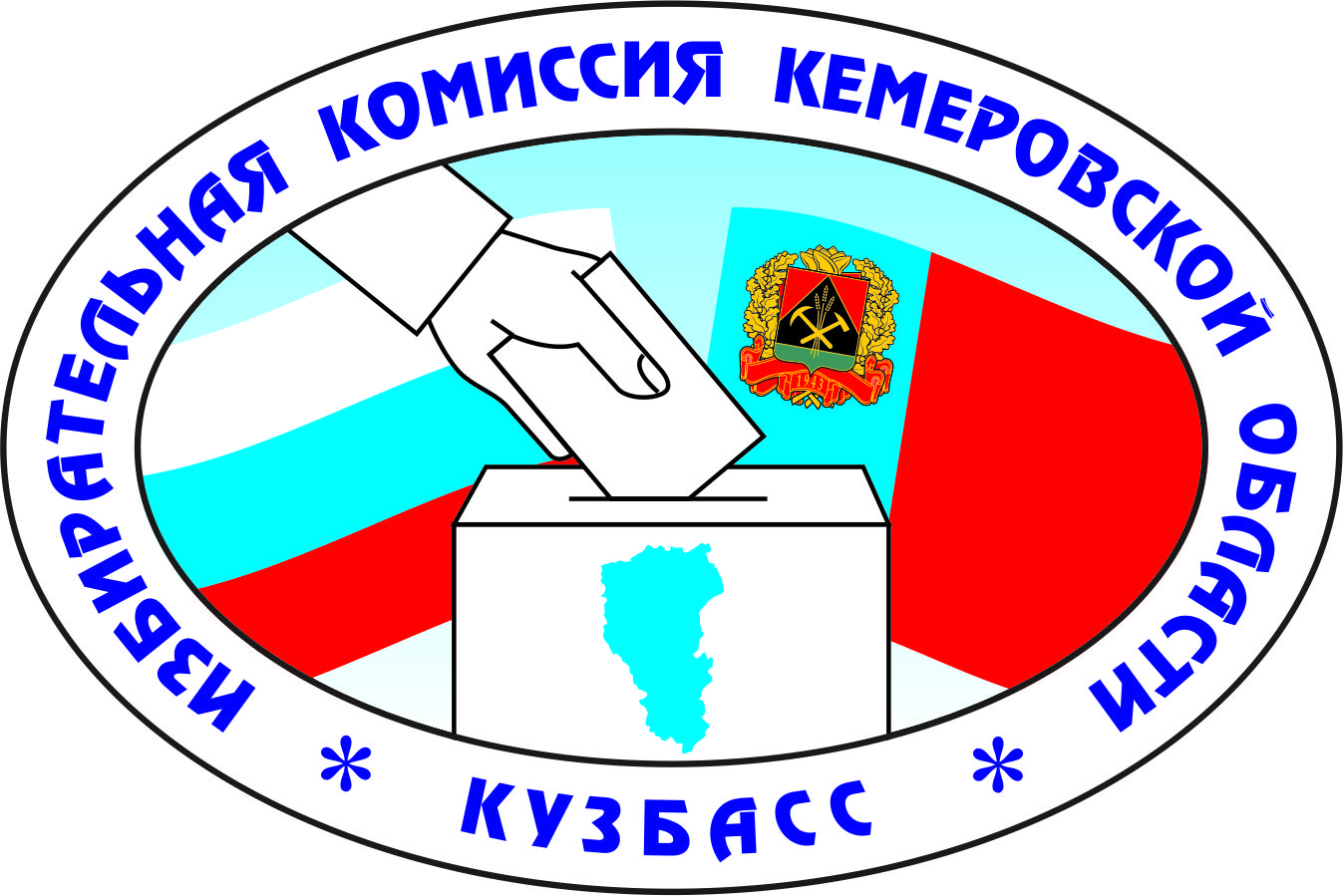 ИЗБИРАТЕЛЬНАЯ КОМИССИЯ  КЕМЕРОВСКОЙ ОБЛАСТИП О С Т А Н О В Л Е Н И Е